Уважаемые студенты гр ПМ-21!1. Изучите Федеральный закон "О рекламе". https://dogovor-urist.ru/законы/закон_о_рекламе/, особенно статью 5 . Общие требования к рекламе2. Выполните контрольное задание. Контрольное задание1. Главной целью товарной рекламы является ____________________________________________.2. Реклама переводится с латинского языка как:а) показывать;   	б) кричать;  		в) смотреть.3. Существует множество определений рекламы. Дополните определения рекламы имеющими понятиями. 4. Социальная реклама – это реклама:а) фирмы-товаропроизводителя; 		б) общественных ценностей;  в) социально-значимых товаров.5.  Поэт, внесший значительный вклад в развитие рекламного творчества в СССР:а) Вознесенский; 			б) Рождественский; в) Маяковский;  			г) Михалков.6.  Все ли виды рекламы подчиняются закону Российской Федерации «О рекламе»?	а) все виды рекламы.	б) вне пределов влияния закона находится политическая реклама, а также реклама физических лиц, не связанная с осуществлением предпринимательской деятельности.7. В законе «О рекламе» говорится о пяти основных видах ненадлежащей рекламы:	 а) ………….., 			б)…………, 	 	 в)………..., 	  г)…………;	     		д)…………8. Реклама, содержащая искаженную информацию о товаре, работе, услуге, является:а) недостоверной; 		б) недобросовестной; 	   в) неэтичной.9. Использование в рекламе иностранных слов:а) не допускается;б) допускается при использовании названия иностранных фирм, а также наименования их продукции;в) допускается с согласия рекламодателя.10.  Недобросовестная реклама является та, которая:а) дискредитирует юридических и физических лиц, не пользующихся рекламным товаром;б) не содержит соответствующих сведений о товаре;в) порочит государственные символы.11. Вы долго решались и наконец открыли салон красоты. Пока получаете лицензию на услуги депиляции, решили сделать рекламу в Одноклассниках. Это законно?	а) все законно, пост в Одноклассниках — не реклама;	б) лучше так не делать и запускать рекламу после получения лицензии.12. Выберите правильный вариант рекламного объявления. 	а) «Пожалуй, у нас  низкие цены в городе»;	б) «Наши цены приятно удивят — подстрижём за 500 ₽».13. Компанию «ВТБ Страхование» оштрафовали на сумму 100 тысяч рублей за неоднозначную рекламу. Почему? Ваш ответ:  _______________
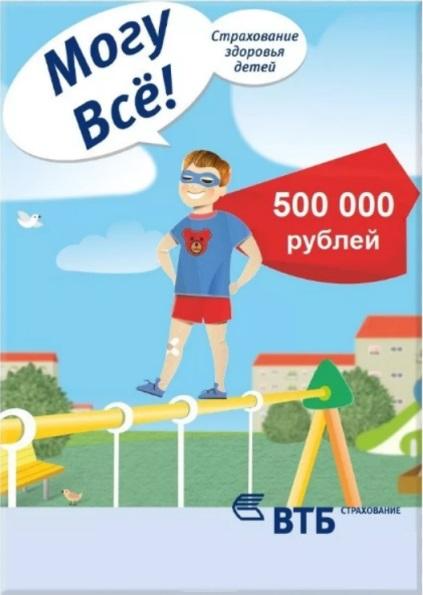 14. Определите вид ненадлежащей рекламы: Шесть чернокожих атлетов, склонившихся перед начальником с белым цветом кожи. Слоган гласит: "Преумножь вычислительные возможности и максимизируй производительность своих подчиненных".а) скрытая реклама;  в) недостоверная реклама;б) ненадлежащая реклама;г) неэтичная реклама.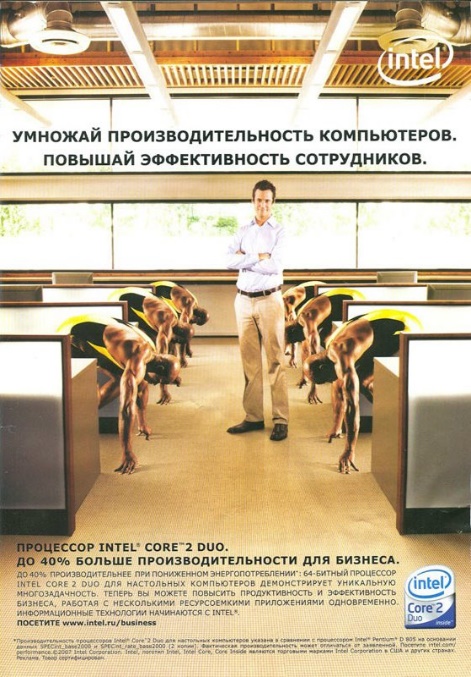 15. Определите вид ненадлежащей рекламы. Герой фильма Сергея Безрукова «Ирония судьбы. Продолжение», работает в компании сотовой связи, и весь фильм ходит в корпоративном шарфике. Это:а) скрытая реклама;  в) недостоверная реклама;б) ненадлежащая реклама;г) неэтичная реклама.16. Определите вид ненадлежащей рекламы. Несколько лет назад страховая компания «Н» разослала по региональным организациям информацию о том, что другой страховщик, оказывающий услуги в этом регионе, со дня на день будет объявлен банкротом, и предложила этим страхователям свои услуги.а) скрытая реклама;  в) недостоверная реклама;б) ненадлежащая реклама;г) неэтичная реклама.17. Определите вид ненадлежащей рекламы. «От этих равиолик дождетесь желудочных  колик. Эй, вы, бусурманы, учитесь у Ивана. И тесто, и мясо кладет без обмана!»а) скрытая реклама;б) недостоверная реклама;в) контрреклама;г) недобросовестная реклама.18. Определите вид ненадлежащей рекламы.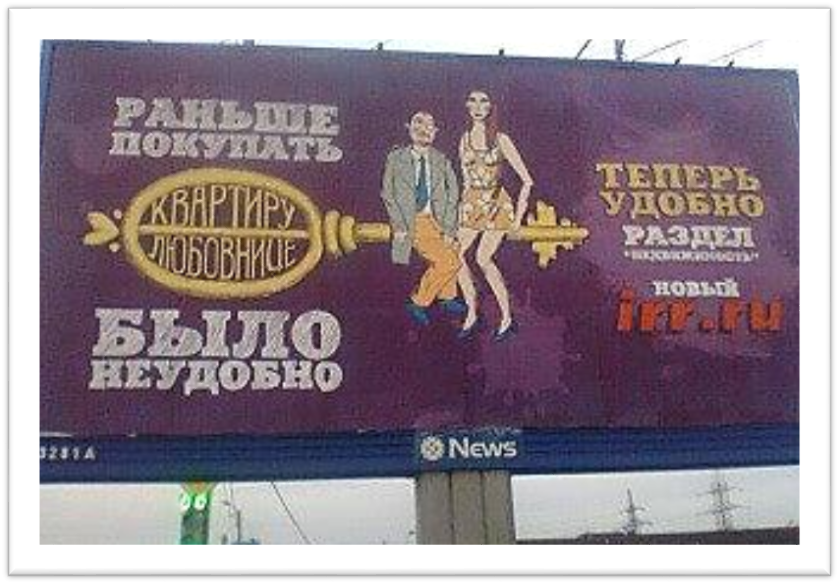 а) скрытая реклама;  в) недостоверная реклама;б) ненадлежащая реклама;г) неэтичная реклама;д) заведомо ложная реклама.19. Что является основным содержанием рекламы?а красивая графика;б) оригинальный слоган,в) продающие аргументы;г) красивый текст.20. Что такое брандмауэр:а) крупноформатные отдельно стоящие конструкции с внешней подсветкой;б) крупные рекламные конструкции, расположенные на глухих стенах зданий, свободных от окон;в) отдельно стоящая раскладная и выносная конструкция, располагающаяся вблизи от рекламируемого объекта.определения рекламыпонятия1. Реклама – это …………., используемых для ознакомления с промышленным или торговым предприятием или товаром.А) любая оплаченная 2. Реклама – это …………. на людей с целью поиска прибыли. Б) информация. 3. Реклама – это ………….. о существовании товара, его качествах, наличии на рынке и выгодах его приобретения. В) распространение сведений о ком- либо4. Реклама – это……….., о чем –либо с целью создания популяризации. Г) совокупность средств5. Реклама – это ……. форма обезличенного представления товаров, услуг, идей, предприятий. Д) искусство производить психологическое воздействие